Vážení rodiče, 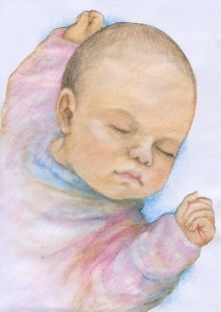 dovolujeme si Vás upozornit, že Obec Háj ve Slezsku pořádá slavnostní uvítání nově narozených dětí – „Vítání občánků“.Pokud se chcete obřadu s Vaším miminkem zúčastnit, žádáme Vás v souladu se zákonem
č. 101/2000 Sb., o ochraně osobních údajů, ve znění pozdějších předpisů, a Nařízením Evropského parlamentu a rady (EU) 2016/679 ze dne 27. dubna 2016 o ochraně fyzických osob v souvislosti se zpracováním osobních údajů a o volném pohybu těchto údajů a o zrušení směrnice 95/46/ES (obecné nařízení o ochraně osobních údajů, též jen „GDPR“), o poskytnutí níže uvedených údajů:Jméno a příjmení dítěte: ...............................................................................................................Datum narození: ...........................................................................................................................Adresa trvalého pobytu: ...............................................................................................................Jméno a příjmení matky: ..............................................................................................................Jméno a příjmení otce: .................................................................................................................Adresa pro zaslání pozvánky k obřadu: ..............................................................................................................................................................................................................................................Kontakt (telefon, e-mail): .............................................................................................................Vyplněný formulář doneste osobně na obecní úřad, matrika – p. Šárka Smolková, Antonína Vaška 86, 747 92 Háj ve Slezsku nejpozději do pondělka 06.04.2020.  K ověření skutečností je nutné předložit rodný list dítěte a občanský průkaz rodiče.Souhlas se zpracováním osobních údajů pro účely uspořádání obřadu a pamětní knihy:Prohlašujeme, že máme zájem o účast naši a našeho dítěte na slavnostním obřadu „Vítání občánků“. Souhlasíme se zpracováním poskytnutých osobních údajů našich a našeho dítěte (ve výše uvedeném rozsahu) pro účely uspořádání výše uvedeného obřadu, a to do doby uspořádání tohoto obřadu a po dobu jednoho roku poté. Dále souhlasíme se zpracováním poskytnutých osobních údajů (v rozsahu jméno a příjmení dítěte, datum narození dítěte, podpisy rodičů, fotografie rodičů a dítěte) pro účely záznamu v pamětní knize obce Háj ve Slezsku, a to po dobu existence této pamětní knihy.V Háji ve Slezsku dne ..................	Podpisy obou rodičů: ........................................................Správcem osobních údajů je Obec Háj ve Slezsku, Antonína Vaška 86, 747 92 Háj ve Slezsku. Kontaktní údaje pověřence pro ochranu osobních údajů: Martin KrupaSprávce neprovádí automatizované zpracování poskytnutých osobních údajů ani profilování subjektů údajů. Příjemci osobních údajů jsou:zaměstnanci správce,účastníci obřadu „Vítání občánků“,badatelé a další osoby nahlížející na základě žádosti do pamětní knihy obce Háj ve Slezsku. Správce nepředává osobní údaje subjektu údajů do třetí země, mezinárodní organizaci nebo jiným než výše uvedeným třetím osobám.Bereme na vědomí, že máme právo poskytnutý souhlas odvolat, a to i jen vůči jednomu z výše uvedených účelů zpracování.Bereme na vědomí, že máme právo požadovat od správce informace a přístup ke svým osobním údajům, jejich opravu nebo výmaz, popřípadě omezení zpracování. Bereme na vědomí, že máme právo vznést námitku proti zpracování, máme právo na přenositelnost těchto údajů k jinému správci, jedná-li se o automatizované zpracování údajů, jakož i právo podat stížnost u Úřadu pro ochranu osobních údajů, máme-li za to, že správce při zpracování osobních údajů postupuje v rozporu s GDPR.Bereme na vědomí, že z výše uvedeného obřadu „Vítání občánků“ mohou být pořizovány hromadné fotografie a tyto zveřejněny na webových stránkách obce a v obecním periodiku HÁJEČAN; v případě těchto fotografií a tohoto zveřejnění se však nejedná o zpracování osobních údajů založené na souhlasu subjektu údajů, ale na zákonném důvodu - splnění úkolu správce prováděného ve veřejném zájmu, a to dle ustanovení zákona č. 128/2000 Sb., o obcích (obecní zřízení), ve znění pozdějších předpisů. Ohledně tohoto zpracování jinak platí vše výše uvedené s tím, že doba, po kterou jsou tyto údaje zpracovávány, činí nejvýše jeden rok od konání uvedeného obřadu.V Háji ve Slezsku dne……………………………V Háji ve Slezsku dne ..................	Podpisy obou rodičů: ........................................................